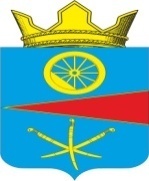 Ростовская областьСобрание депутатов Тацинского сельского поселенияРЕШЕНИЕ29 декабря 2016 года                       № 23                                 ст. ТацинскаяВ соответствии с Градостроительным кодексом Российской Федерации, Уставом муниципального образования «Тацинское сельское поселение», постановлением Администрации Тацинского сельского поселения  от 24 ноября 2016 года №32 «О проведении публичных слушаний по проекту изменений внесения изменений в Генеральный план Тацинского сельского поселения Тацинского района Ростовской области», рассмотрев протокол о проведении публичных слушаний и заключение о результатах публичных слушаний,-Собрание депутатов РЕШИЛО:Утвердить изменения в Генеральный план  Тацинского сельского  поселения, утвержденные решением Собрания депутатов Тацинского сельского поселения от 20 декабря 2011  года № 151 «Об утверждении генерального плана Тацинского сельского поселения Тацинского района  Ростовской области», согласно приложению.Настоящее решение подлежит официальному опубликованию в установленном порядке и размещению на официальном сайте поселения  в сети «Интернет».3. Контроль за исполнением настоящего решения  возложить на постоянную комиссию по вопросам местного самоуправления, социальным вопросам и охране общественного порядка (Калашников Е.В.).Председатель Собрания депутатов- Глава Тацинскогосельского поселения                                                          О.Д. Барская Изменения в Генеральный план Тацинского  сельского поселенияТацинского района  Ростовской области1. В пояснительную записку положения о территориальном планировании (Том I) внести следующие  изменения:1.1.В п. 2.2. «Население, жилищный фонд и культурно-бытовое обслуживание» таблицу 12 «Проектируемые учреждения культуры» изложить в следующей редакции: Таблица 12.Проектируемые учреждения культуры1.2.  Таблицу 14 «Проектируемые учреждения физической культуры» изложить в следующей редакции:Таблица 14.Проектируемые учреждения физической культуры и спорта1.3. Таблицу 15 «Проектируемые учреждения бытового обслуживания» изложить в следующей редакции: Таблица 15.Проектируемые учреждения бытового обслуживания1.4.В п. 2.23 «Планировочная организация территории и функциональное зонирование» внести следующие изменения: - в таблице 17 «Распределение земель населенного пункта ст. Тацинская по видам функционального использования» изменить следующие сведения: - в п. 1.1. цифру «420,8» заменить цифрой «423,42»; - в п. 1.2. цифру «33,9» заменить цифрой «32,93»; - в п. 1.4. цифру «209» заменить цифрой «208,19»; - в п. 1.5. цифру «255» заменить цифрой «255,51»; - в п. 1.8. цифру «130,7» заменить цифрой «129,35»; 1.5.В  п. I "Территории" раздела 3. «Технико-экономические показатели» внести следующие изменения:- цифру «420,8» заменить цифрой «423,42», - цифру «33,9» заменить цифрой «32,93», - цифру «209» заменить цифрой «208,19», - цифру «255» заменить цифрой «255,03», - цифру «139» в столбце 6 "расчетный срок" заменить цифрой «401,23»; 1.6.В п. III "Жилищное строительство" раздела 3. «Технико-экономические показатели» внести следующие изменения:- цифру «89,23» заменить цифрой «103,39», - цифру «8,29» заменить цифрой «12,85»,- цифру «81,01» заменить цифрой «90,61», 1.7. В п. IV "Объекты социального и культурно-бытового обслуживания" раздела 3. «Технико-экономические показатели» внести следующие изменения:- цифру «10,1» заменить цифрой «10,27», 1.8.В п. V "Транспортная инфраструктура" раздела 3. «Технико-экономические показатели» внести следующие изменения:- цифру «209» заменить цифрой «210,01».2. В пояснительную записку обосновывающей части (Том II) внести следующие изменения:2.1. В п. 4.5. «Жилищный фонд» внести следующие изменения:В таблице 15 «Распределение жилищного фонда Тацинского сельского поселения» добавить следующие сведения: - в строке10 цифру «89,23» заменить цифрой «103,39», - в строке 11 цифру «8,29» заменить цифрой «12,85»;- в строке 12 цифру «81,01» заменить цифрой «90,61», 2.2. В п. 4.6. «Система культурно-бытового обслуживания» внести следующие изменения:Таблицу 22 «Проектируемые учреждения культуры» изложить в следующей редакции: Таблица 22. Проектируемые учреждения культуры2.3. Таблицу 24 «Проектируемые учреждения физической культуры и спорта» изложить в следующей редакции:    Таблица 24.Проектируемые учреждения физической культуры и спорта                                                                    2.4. Таблицу 25 «Проектируемые учреждения бытового обслуживания» изложить в следующей редакции: Таблица 25.Проектируемые учреждения бытового обслуживания2.5. В п. 4.8 «Функциональное зонирование территории» внести следующие изменения  в таблице 27 «Проектируемые учреждения бытового обслуживания»: - в п. 1.1. цифру «420,8» заменить цифрой «423,42»; - в п. 1.2. цифру «33,9» заменить цифрой «32,93»; - в п. 1.4. цифру «209» заменить цифрой «208,19»; - в п. 1.5. цифру «255» заменить цифрой «255,51»; - в п. 1.8. цифру «130,7» заменить цифрой «129,35»; 2.6. В п. I "Территории" раздела 7. «Основные технико-экономические показатели проекта генерального плана»  внести следующие изменения:- цифру «420,8» заменить цифрой «423,42»; - цифру «33,9» заменить цифрой «32,93»; - цифру «209» заменить цифрой «208,19»; - цифру «255» заменить цифрой «255,03»; - цифру «139» в столбце 6 "расчетный срок" заменить цифрой «401,23»; 2.7. В  п. III "Жилищное строительство" раздела 3. «Основные технико-экономические показатели проекта генерального плана»  внести следующие изменения:- цифру «89,23» заменить цифрой «103,39», - цифру «8,29» заменить цифрой «12,85»,- цифру «81,01» заменить цифрой «90,61», 2.8. В п. IV "Объекты социального и культурно-бытового обслуживания" раздела 7. «Основные технико-экономические показатели проекта генерального плана» внести следующие изменения:- цифру «10,1» заменить цифрой «10,27», 2.9. В п. V "Транспортная инфраструктура" раздела 7. «Основные технико-экономические показатели проекта генерального плана» внести следующие изменения:- цифру «209» заменить цифрой «210,01». 3. В графические материалы генерального плана (Том III) внести следующие изменения:3.1. По генеральному плану Тацинского сельского поселения:- лист 4. Генеральный план развития сельского поселения (основной чертеж), М 1:25000;- лист 5. Схема планируемых границ функциональных зон, М 1:25000;- лист 6. Схема развития системы общественных центров и  размещения учреждений и предприятий обслуживания и схема ландшафтно-рекреационного зонирования и туризма, М 1:25000;- лист 7. Схема градостроительной реорганизации производственных территорий и схема транспортной инфраструктуры, М 1:25000;- лист 8. Сводный план инженерных сетей, где совмещены схемы водоснабжения и канализации, теплоснабжения, газоснабжения, энергоснабжения и связи, М 1:25000;3.2. По генеральному плану населенного пункта – ст. Тацинская: - лист 10. Схема генерального плана, совмещенная  со схемой  границ территорий первоочередного планирования и схемой размещения первой очереди  комплексного жилищного строительства, М 1:5000;- лист 11. Схема генерального плана ст. Тацинская совместно с земельным участком, находящимся в федеральной собственности, М 1:10000;- лист 12. Схема инженерной подготовки и благоустройства территории.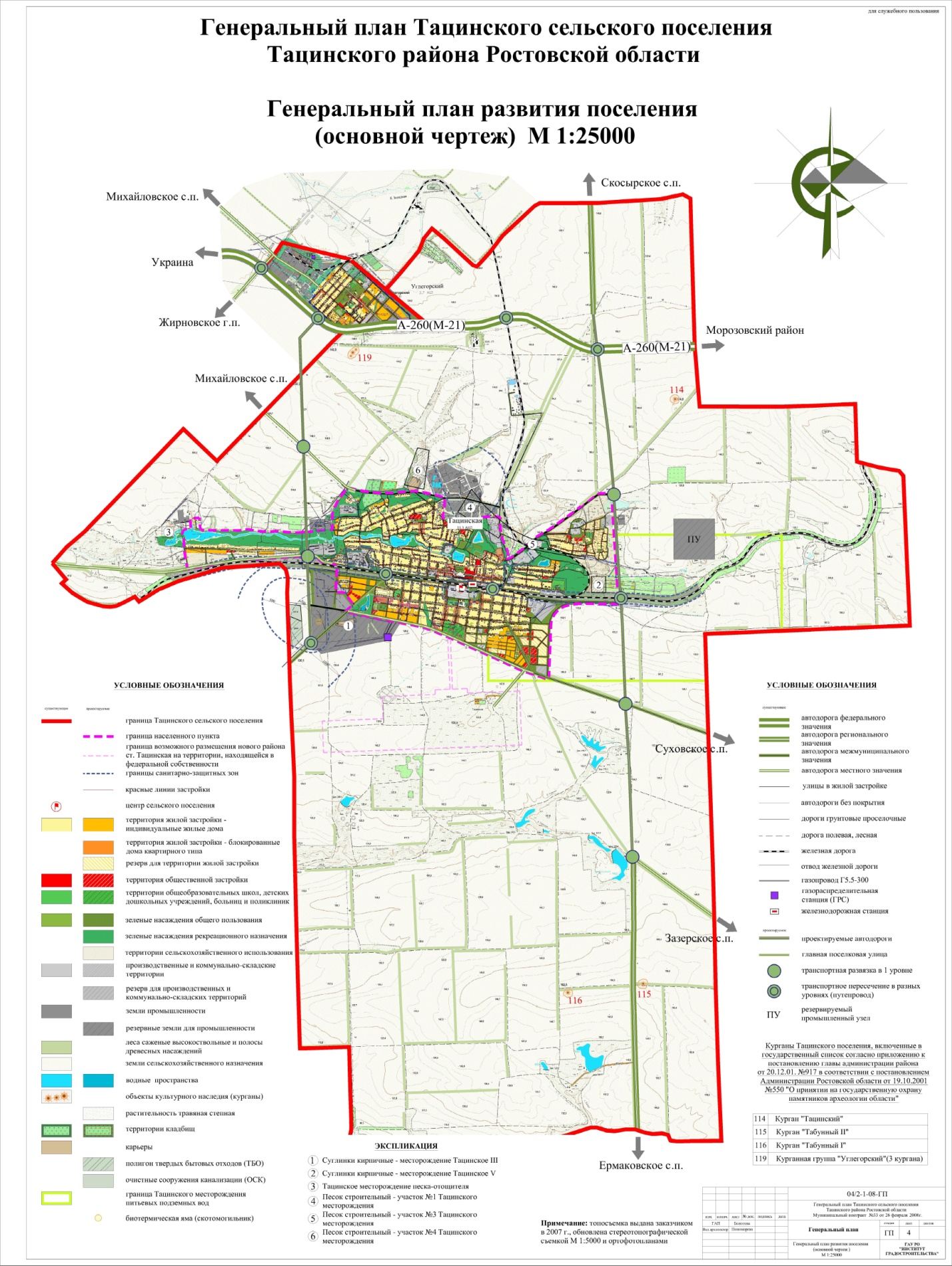 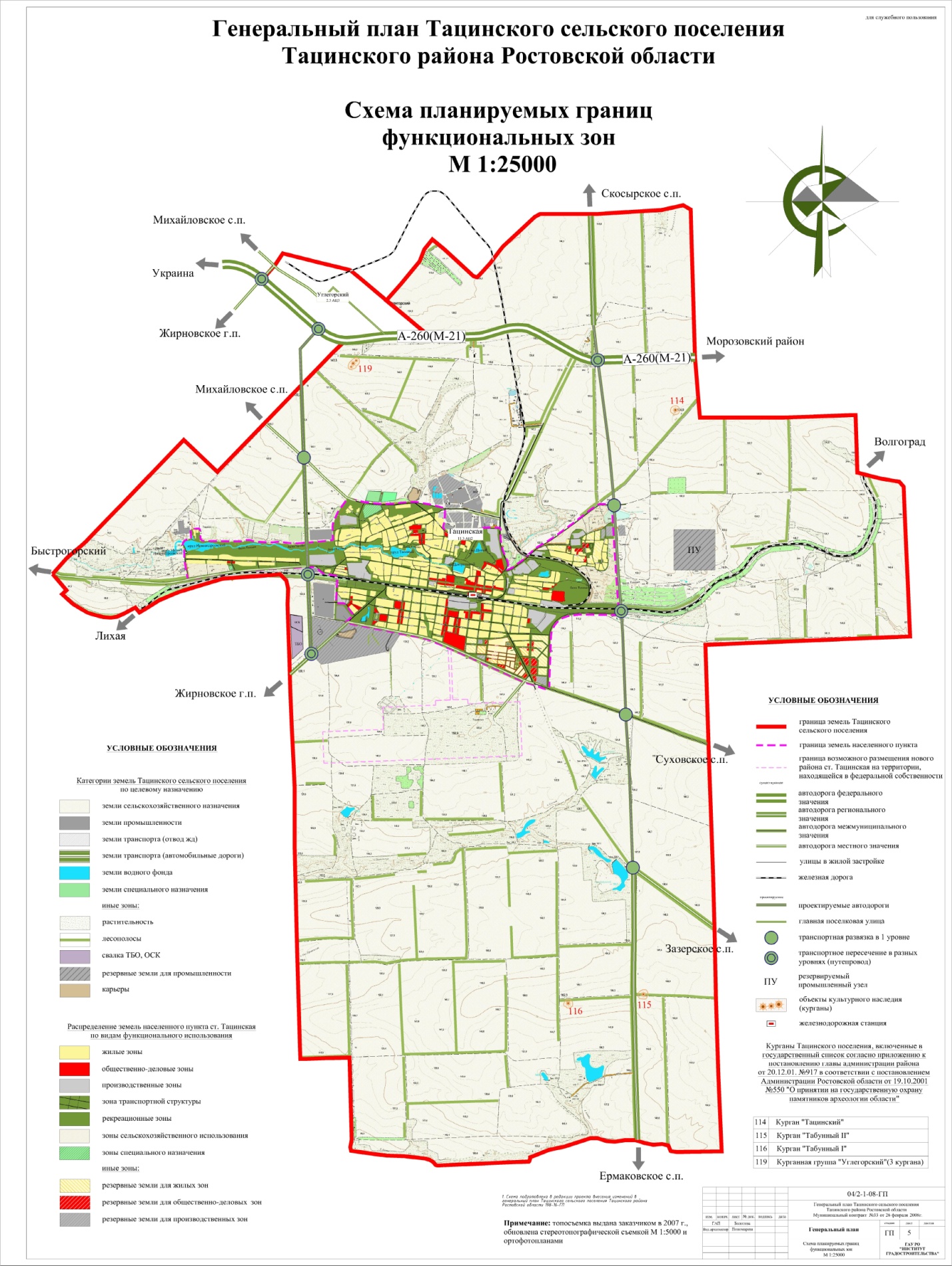 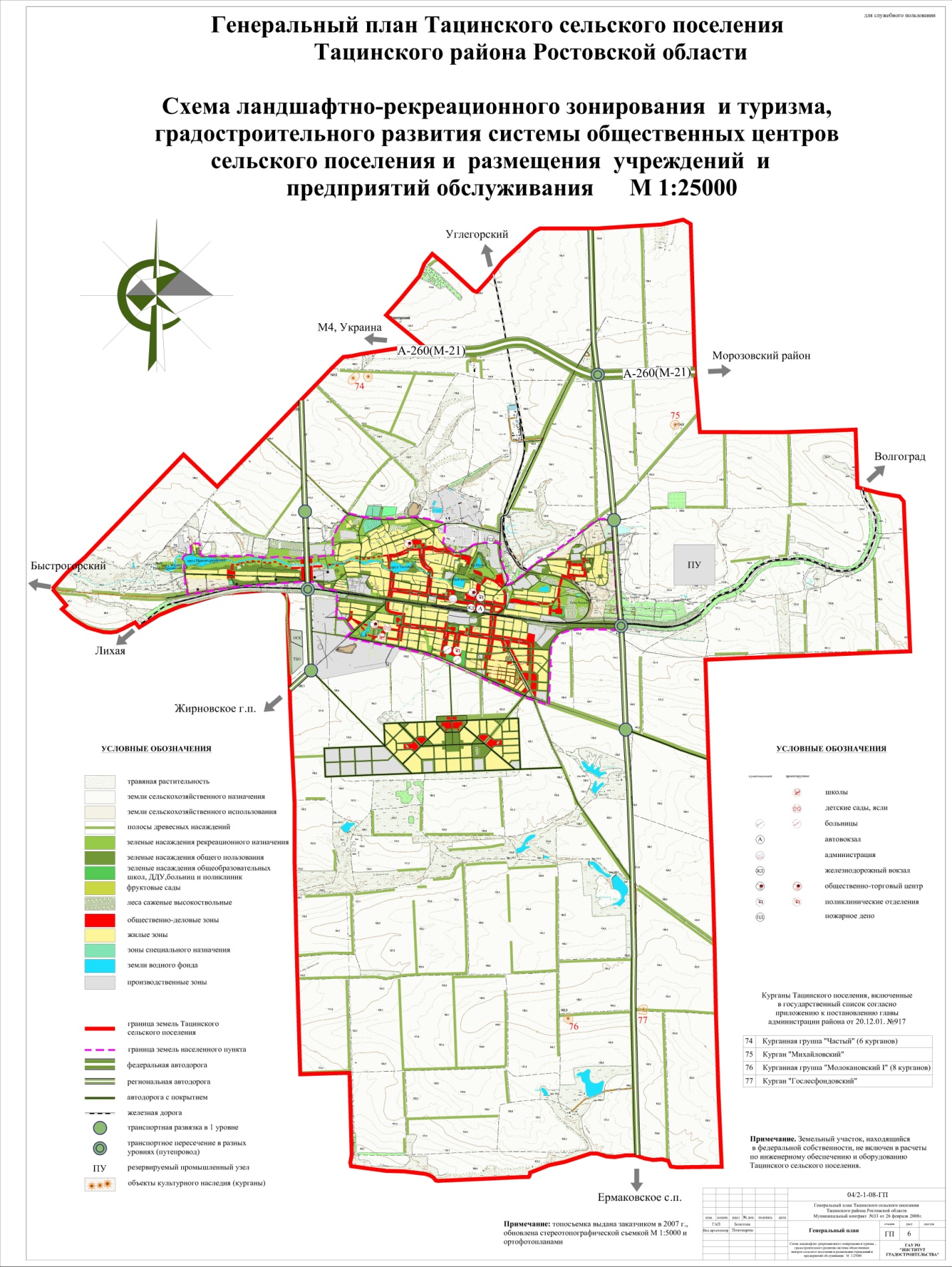 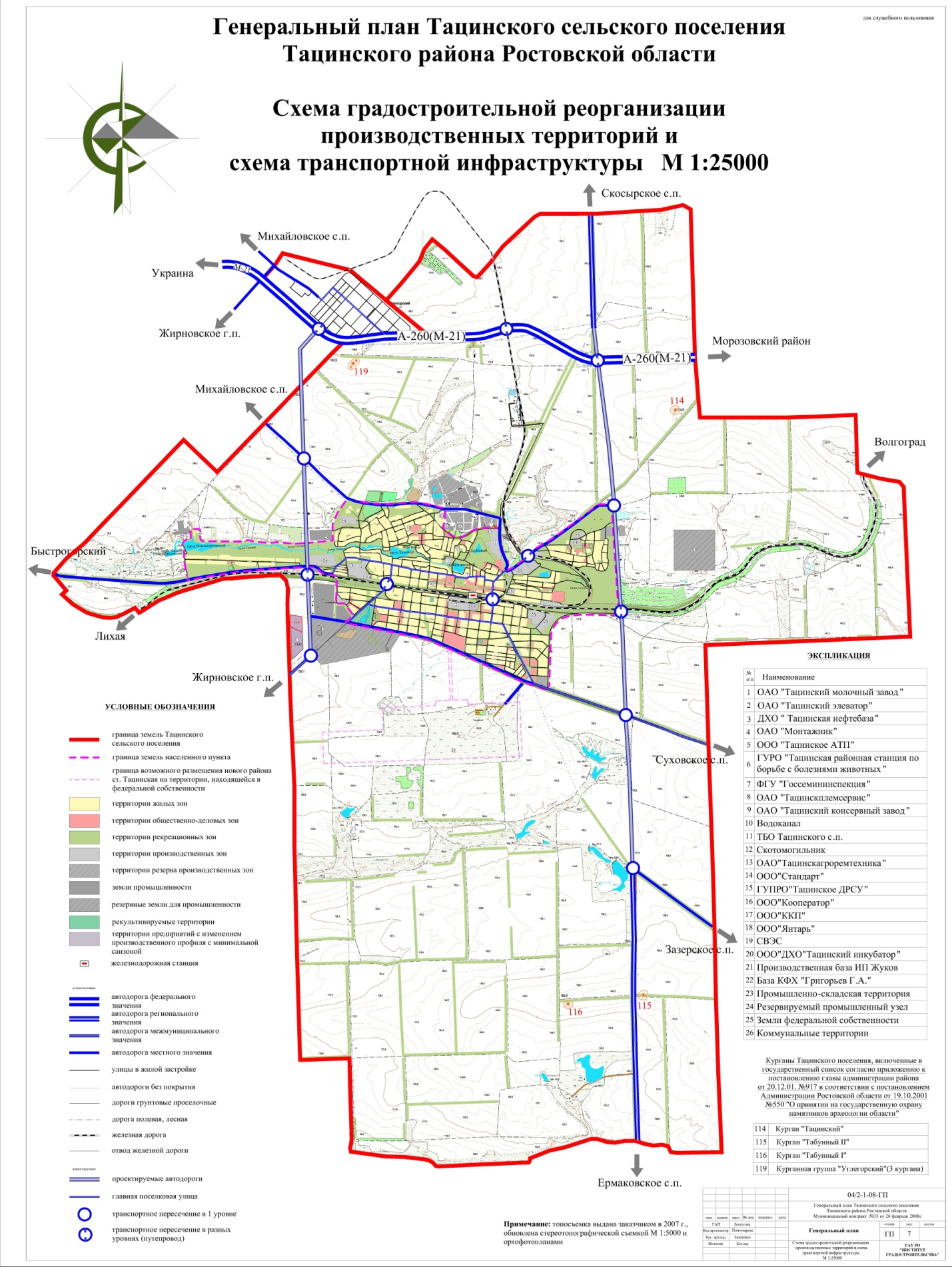 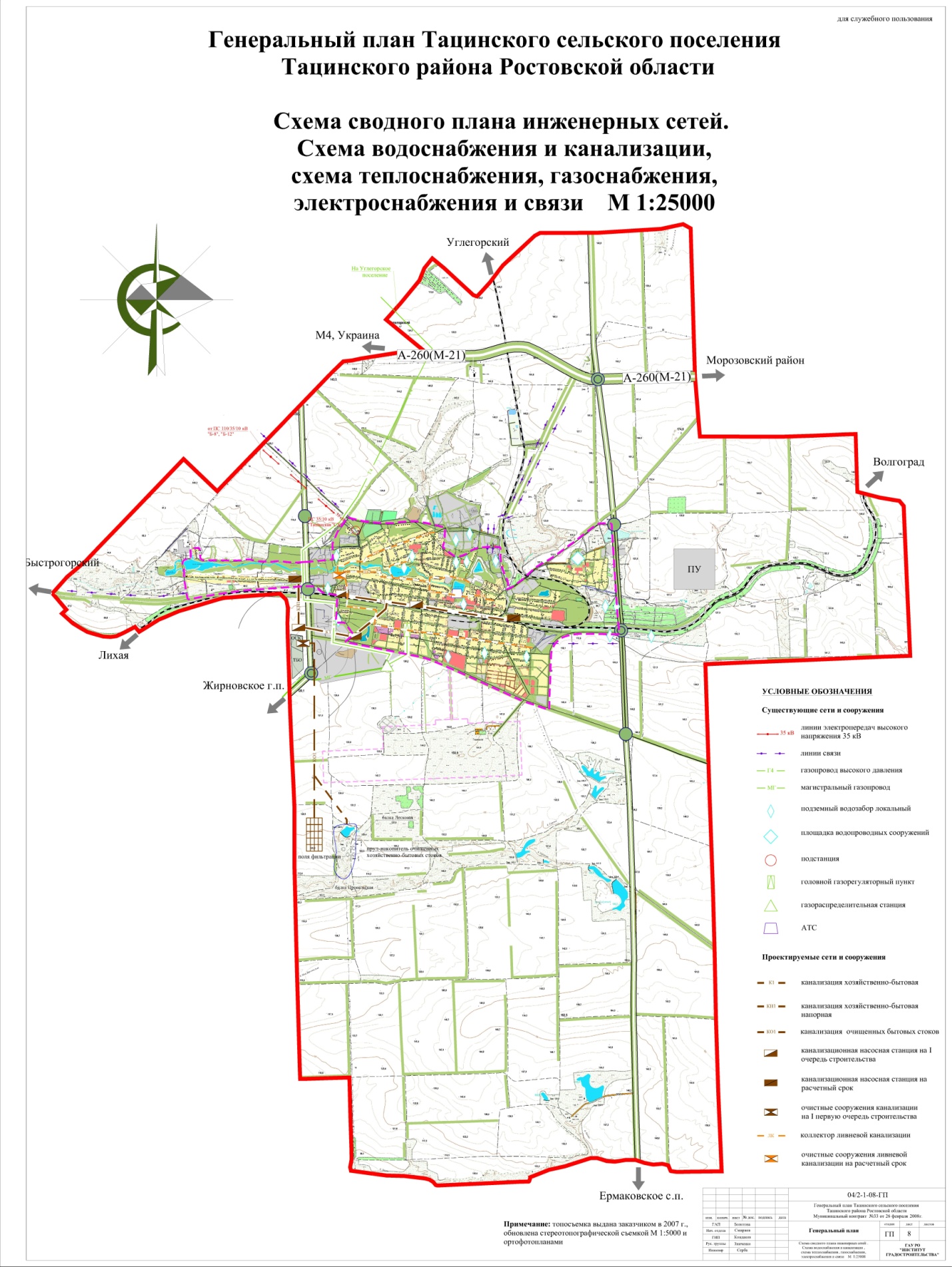 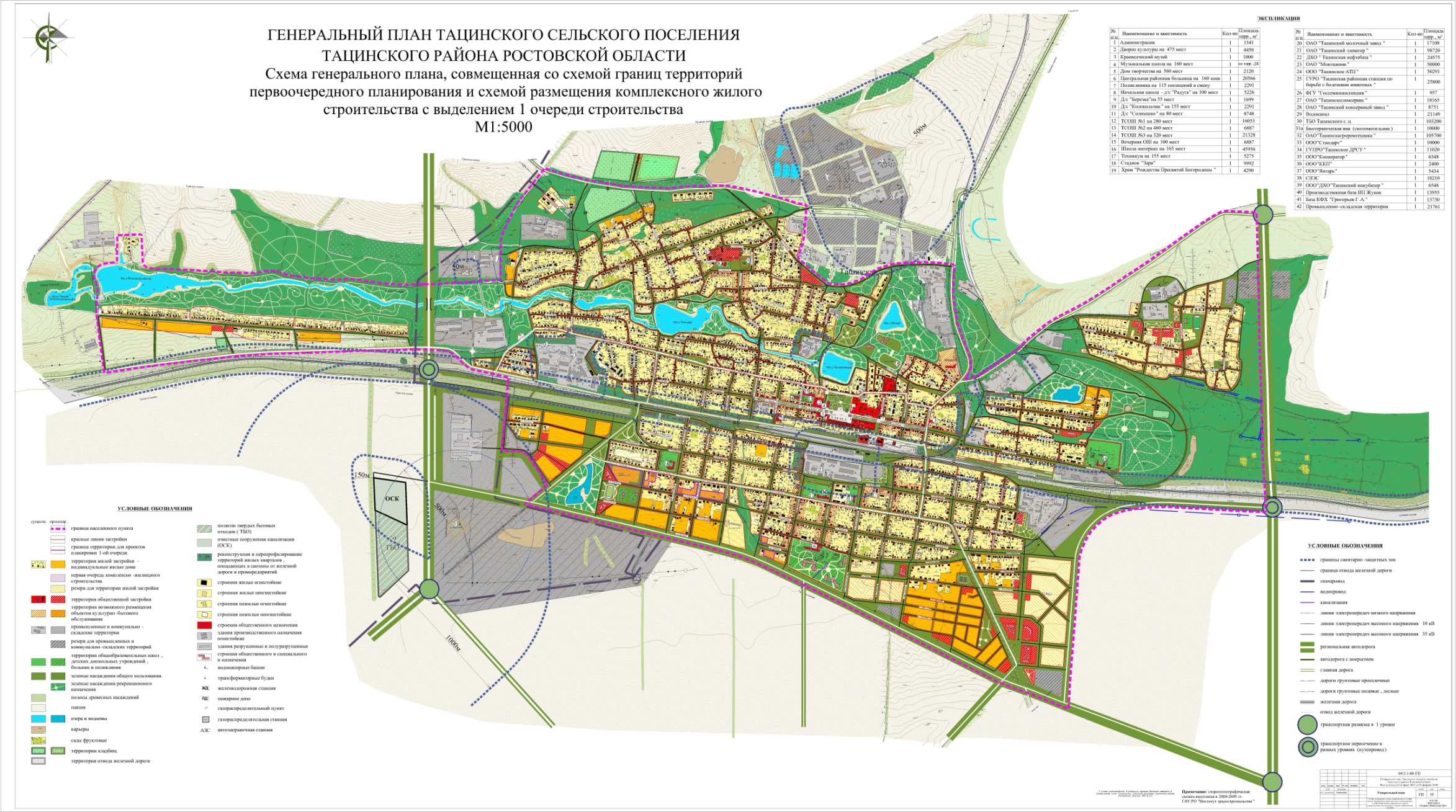 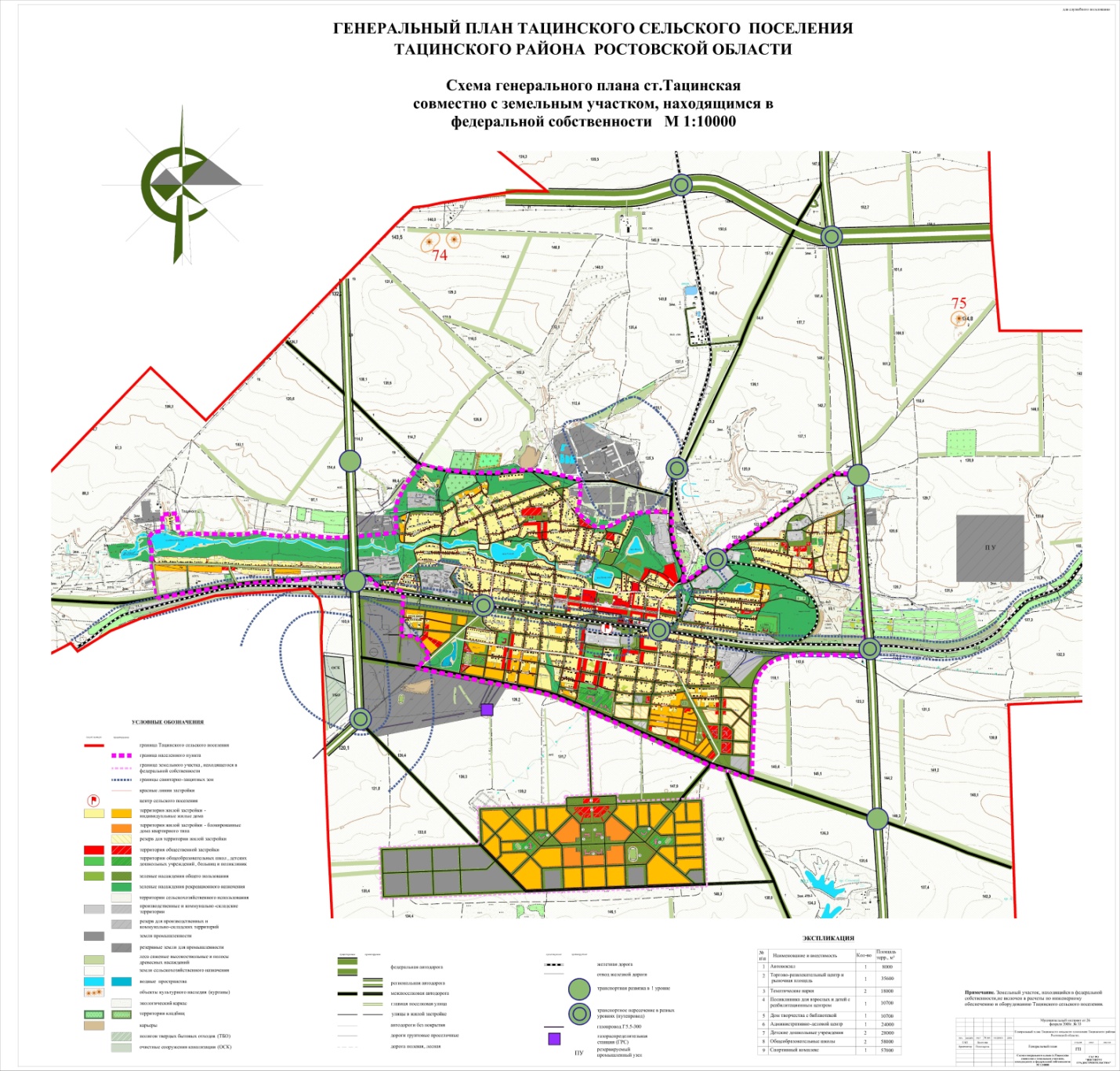 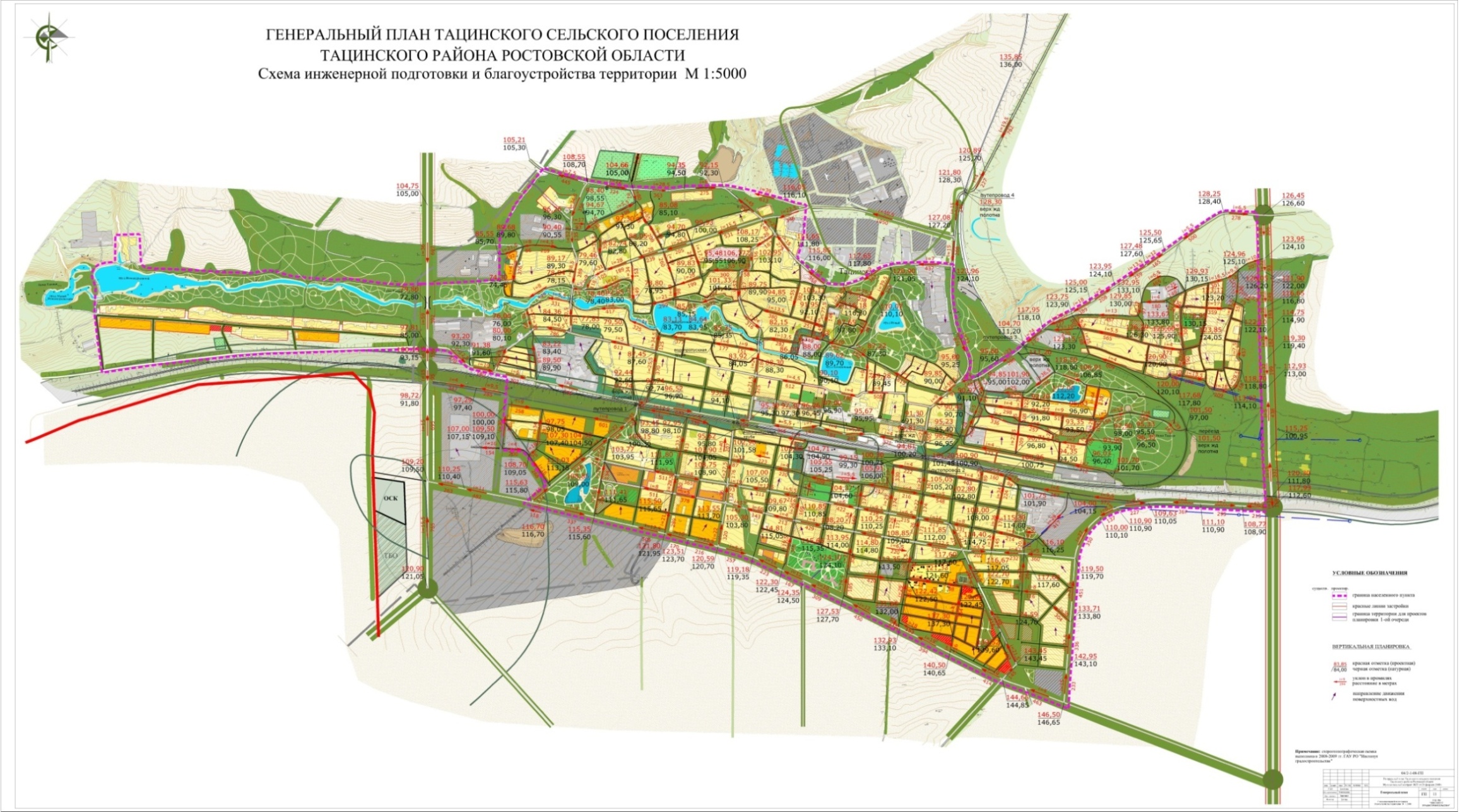 О внесении изменений в решениеСобрания депутатов Тацинского сельского  поселения от 20.12.2011 года № 151 «Об утверждении генерального плана Тацинского сельского поселения» Тацинского района Ростовской областиПриложение к решению Собрания депутатов Тацинского сельского поселения от 29.12.2016 года № 23Учреждения, предприятия, сооруженияВместимостьРазмерземельногоучастка, кв.мПримечание1234Молодежные информационные центры, интернет-кафе224 чел.-Торгово развлекательные центрыКультурно-досуговый центр1953.91 Юго-восточная часть ст. Тацинской по пер. ЗаймовскийУчреждения, предприятия, сооруженияВместимостьРазмерземельногоучастка, гаПримечание1234Спортивный комплекс с бассейном и искусственным льдомУточняется заданием1,82По ул.СтаничнойФизкультурно-оздоровительный центр0,12По ул. НоваяУчреждения, предприятия, сооруженияЕдиницы измеренияВмести-мостьРазмерземельногоучастка, гаПримечание12345Торгово- развлекательные центры м2 торговой площади37951.По ул. Калинина (1200)2. по ул. Баданова(1200)3. реконструкция существующих объектов торговли и развлекательных учреждений (1395)Рыночный комплексмест--Существующие 2 рынкаГостиницамест761.– 2.-1.По ул. Калинина  (36мест)2. по ул. Баданова (40 мест)Банно-оздоровительный комплексмест88В составе спорткомплекса по ул. СтаничнойХимчисткакг/сменуВ торгово-развлекательных центрахТоргово-обслуживающий центрм2 общей площади11250,45В юго-восточной части ст. Тацинская по пер. Займовский (в районе выезда на автомобильную дорогу регионального значения)Учреждения, предприятия, сооруженияВмести-мостьРазмерземельногоучастка, кв.мПримечание1234Многофункциональный районный Дом культуры: Молодежные информационные центры, интернет-кафе500 челПо заданию на проектированиеИз расчета численности Тацинского районаМежпоселенческая центральная библиотека с использованием интернет-технологий.129По заданию на проектированиеВ здании многофункциона-льного районного ДКЦентр национальных культур-По заданию на проектированиеВ здании многофункциона-льного районного ДККультурно-досуговый центр1953.91 Юго-восточная часть ст. Тацинской по пер. ЗаймовскийУчреждения, предприятия, сооруженияВместимостьРазмерземельногоучастка, гаПримечание1234Спортивный комплекс с бассейном и искусственным льдомУточняется заданием1,82По ул.СтаничнойФизкультурно-оздоровительный центр0,12По ул. НоваяУчреждения, предприятия, сооруженияЕдиницы измеренияВмести-мостьРазмерземельногоучасткаПримечание12345Торгово- развлекательные центрым2 торговой площади37951.По ул. Калинина (1200)2. по ул. Баданова(1200)3. реконструкция существующих объектов торговли и развлекательных учреждений (1395)Рыночный комплексмест--Существующие 2 рынкаГостиницамест761.– 2.-1.По ул. Калинина  (36мест)2. по ул. Баданова (40 мест)Банно-оздоровительный комплексмест88В составе спорткомплекса по ул. СтаничнойХимчисткакг/сменуВ торгово-развлекательных центрахТоргово-обслуживающий центрм2 общей площади11250,45В юго-восточной части ст. Тацинская по пер. Займовский (в районе выезда на автомобильную дорогу регионального значения)